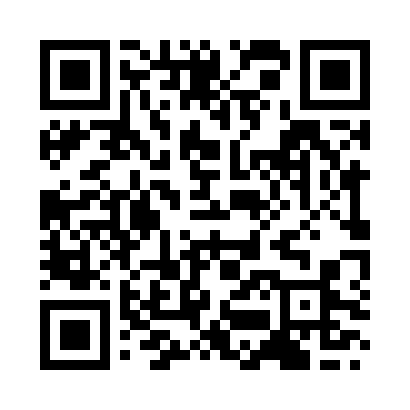 Prayer times for Kaniyambetta, IndiaWed 1 May 2024 - Fri 31 May 2024High Latitude Method: One Seventh RulePrayer Calculation Method: University of Islamic SciencesAsar Calculation Method: HanafiPrayer times provided by https://www.salahtimes.comDateDayFajrSunriseDhuhrAsrMaghribIsha1Wed4:536:0612:234:476:397:532Thu4:526:0612:234:476:397:533Fri4:526:0612:224:486:407:544Sat4:516:0512:224:486:407:545Sun4:516:0512:224:486:407:546Mon4:506:0412:224:486:407:557Tue4:506:0412:224:496:407:558Wed4:496:0412:224:496:407:559Thu4:496:0412:224:496:417:5610Fri4:486:0312:224:496:417:5611Sat4:486:0312:224:506:417:5612Sun4:486:0312:224:506:417:5713Mon4:476:0312:224:506:427:5714Tue4:476:0212:224:506:427:5715Wed4:466:0212:224:516:427:5816Thu4:466:0212:224:516:427:5817Fri4:466:0212:224:516:427:5818Sat4:466:0112:224:516:437:5919Sun4:456:0112:224:526:437:5920Mon4:456:0112:224:526:438:0021Tue4:456:0112:224:526:448:0022Wed4:446:0112:224:536:448:0023Thu4:446:0112:224:536:448:0124Fri4:446:0112:224:536:448:0125Sat4:446:0112:234:536:458:0126Sun4:446:0112:234:546:458:0227Mon4:446:0112:234:546:458:0228Tue4:436:0112:234:546:458:0329Wed4:436:0012:234:556:468:0330Thu4:436:0012:234:556:468:0331Fri4:436:0012:234:556:468:04